Министерство здравоохранения Тульской областиУФ ГПОУ «Тульский областной медицинский колледж»Учебно-методическая разработка практического занятия ПМ-02 «Участие в лечебно-диагностическом и реабилитационном процессах34.02.01 «Сестринское дело»МДК 02.01. «Сестринский уход при различных заболеваниях и состояниях в педиатрии ».На тему:« Проведение первичной сестринской оценки состояния детей разного возраста.Постановка реакции Манту.Взятие мазка из зева и носа. Особенности сбора мочи на общий анализ у грудных детей»Работу выполнилаПреподаватель: Булавнева О.В.2017 г.Рассмотрено и одобрено на заседании Ц(П)КПротокол заседания №    от  «__»_________2017 г.Председатель Ц(П)КФилимонова М.А.Преподаватель:Булавнева О.В.Рецензент:Татаринова Т.И. врач-педиатр высшей категории «ГУЗ УРБ»_______________________Технологическая карта занятияФорма проведения: практическое занятиеПродолжительность занятия: 180 минутЦели занятия:Развивающиеразвивать умения и навыки:Развить клиническое и логическое мышлениеРазвить самостоятельностьРазвить профессиональные навыкиРазвить письменную и устную речьВоспитать чувство ответственности при выполнении профессиональных обязанностейУделять внимание этике и деонтологииВоспитывать внимательность, наблюдательность, а также осознание значимости своей профессииВоспитательныеразвивать у обучающихся чувство ответственности за здоровье ребёнка путём предупреждения развития патологических состояний и внедрения знаний о потребностях детей младенческого возраста, возможных проблемах и способах их решения.В ходе практического занятия студенты должныУметь:готовить пациента к лечебно-диагностическим вмешательствам;консультировать пациента и его окружение по применению лекарственных средств;осуществлять реабилитационные мероприятия в пределах своих полномочий в условиях первичной медико-санитарной помощи и стационара;осуществлять фармакотерапию по назначению врача;проводить комплексы упражнений лечебной физкультуры, основные приемы массажа;проводить мероприятия по сохранению и улучшению качества жизни пациента;осуществлять паллиативную помощь пациентам;вести утвержденную медицинскую документацию.знать:причины, клинические проявления, возможные осложнения, методы диагностики проблем пациента организацию и оказание сестринской помощи;пути введения лекарственных препаратов;виды, формы и методы реабилитации;правила использования аппаратуры, оборудования, изделий медицинского назначенияФормируемые компетенцииПКПК 1.1. Эффективно общаться с пациентом и его окружением в процессе профессиональной деятельности.ПК 1.2. Соблюдать принципы профессиональной этики.ПК 1.3.Осуществлять уход за пациентами различных возрастных групп в условиях здравоохранения и на дому.ПК 1.4.Консультировать пациента по вопросам ухода и самоухода.ПК1.6.Оказывать медицинские услуги в пределах своих полномочий. ПК 2.1.Обеспечивать инфекционную безопасность.ПК 2.2.Обеспечивать безопасную больничную среду для пациентов и персонала.ПК 2.3. Участвовать в санитарно-просветительской работе среди населения.ПК 2.4 Владеть основами гигиенического питания.ПК 2.5.Обеспечивать производственную санитарную личную гигиену на рабочем месте.ПК 2.6.Осуществлять сестринский процесс.ОКОК. 1. Понимать сущность и социальную значимость своей будущей профессии, проявлять к ней устойчивый интерес.ОК. 2. Организовывать собственную деятельность, выбирать типовые методы и способы выполнения профессиональных задач, оценивать их эффективность и качество.ОК. 3. Принимать решения в стандартных и нестандартных ситуациях и нести за них ответственность.ОК. 4. Осуществлять поиск и использование информации, необходимой для эффективного выполнения возложенных на него профессиональных задач, а также для своего профессионального и личностного развития.ОК. 5. Использовать информационно-коммуникационные технологии в профессиональной деятельности.ОК. 6. Работать в коллективе и команде, эффективно общаться 
с коллегами, руководством,потребителями.ОК. 8.Соблюдать правила охраны труда ,противопожарной безопасности и технике труда.Оснащение занятия:Раздаточный материал:методическая разработка преподавателя.Технические средства обучения: компьютер, мультимедийный проектор.ЛИТЕРАТУРА1.Тульчинская В.Д. « Здоровый ребёнок»Серия «Медицина для вас»Ростовна /Д: «Феникс»,2002.-352с.2.Тульчинская В.Д. «Здоровье детей:учебное пособие» Феникс, 2016 г.2-14.-200,(1с)3.Соколова Н.Г. «Сестринское дело в педиатрии:практикум» Феникс,2015г.-382с.План занятияХод занятияВходной контроль уровня знанийТЕСТОВЫЕ ЗАДАНИЯ ПО«СЕСТРИНСКАЯ ПОМОЩЬ ПРИ ПОГРАНИЧНЫХ СОСТОЯНИЯХ, НАСЛЕДСТВЕННЫХ И ВРОЖДЕННЫХ ЗАБОЛЕВАНИЯХ НОВОРОЖДЕННЫХ, УХОДЕ ЗА НЕДОНОШЕННЫМИ ДЕТЬМИ»1 ВАРИАНТ1 ВАРИАНТВыберите один или несколько правильных ответов1.        Продолжительность периода внутриутробного развития составляет (в неделях беременности):а) 18б) 24в) 32г) 402.        Продолжительность периода новорожденности составляет (в мес.):а) 1б) 4в) 6г) 123.        При визуальном осмотре ребенка оценивается свойство кожи:а) влажностьб) температурав) цветг) эластичность4.        Ребенок начинает удерживать голову в возрасте (мес.):а) 1-2б) 3-4в) 5-6г) 7-85.        Ребенок начинает сидеть в возрасте (мес.):а) 2-4б) 4-5в) 6-7г) 8-96.        При заболеваниях у детей подкожно-жировой слой уменьшается вначале в области:а) лицаб) рукв) ногг) живота7.        Форма большого родничка у новорожденного:а) овальнаяб) округлаяв) треугольнаяг) ромбовидная8.        Большой родничок у новорожденного располагается между костями черепа:а) лобной и теменнымиб) теменнымив) затылочной и теменнымиг) височной и теменной9.        Первые молочные зубы появляются у детей в возрасте (мес.):а) 2–3б) 4–5в) 6–7г) 8–910.        У новорожденного отмечается физиологическая:а) гипертония мышц-разгибателейб) гипертония мышц-сгибателейв) гипотония мышц-сгибателейг) нормотония мышц11.        Большой родничок у ребенка закрывается в возрасте (мес.):а) 4–7б) 8–11в) 12–15г) 15–1712.        Грудной кифоз возникает у ребенка в возрасте (мес.):а) 3б) 6в) 9г) 1213.        Количество молочных зубов у ребенка 1 года:а) 4б) 6в) 8г) 1014.        Частота дыхательных движений у здорового ребенка грудного возраста со-ставляет (в 1 мин.):а) 20–25б) 25–30в) 30–35г) 35–4015.        Частота пульса у ребенка 1 года составляет в 1 мин.:а) 140-160б) 110- 120в) 90-100г) 70- 802 ВАРИАНТ2 ВАРИАНТВыберите один или несколько правильных ответов1.        Формула 100 + n (n - число лет) применяется у ребенка старше 1 года для расчета:а) систолического АДб) диастолического АДв) пульсового давленияг) дефицита пульса2.        Формула 76 + 2n (n — число месяцев) применяется у грудного ребенка для расчета:а) систолического АДб) диастолического АДв) пульсового давленияг) частоты дыхательных движений3.        Диастолическое давление у детей составляет от систолического:а) 1/2 + 10б) 1/2 + 20в) 1/4 + 10г) 1/4 + 204.        Формула для определения количества молочных зубов у ребенка в возрасте 6–24 мес. (n – число месяцев):а) n - 1б) n - 2в) n - 3г) n – 45.        Смена молочных зубов на постоянные начинается у ребенка в возрасте (лет):а) 2–5б) 5–7в) 7–10г) 10–136.        Частое развитие токсикозов у детей при различных заболеваниях обусловлено:а) слабой детоксицирующей функцией печениб) слабой секреторной функцией желудкав) высокой детоксицирующей функцией печениг) высокой секреторной функцией желудка7.        Емкость мочевого пузыря новорожденнного (в мл):а) 50б) 100в) 150г) 2008.        Формула определения суточного диуреза у детей 1–10 лет. (n – число лет):а) 600 мл - 100 (n - 1)б) 600 мл + 100 (n - 1)в) 400 мл - 100 (n - 1)г) 400 мл + 100 (n - 1)9.        Ночное недержание мочи у ребенка — это…….а) анурияб) олигурияв) поллакиурияг) энурез10.        Число мочеиспусканий у детей первого года жизни составляет в сутки:а) 1–10б) 10–20в) 20–30г) 30–4011.        Содержание гемоглобина у новорожденного в норме составляет (в г/л):а) 100–120б) 120–140в) 140–170г) 170–24012.        Количество эритроцитов в крови у новорожденного в норме составляет (в 1 л):а) 2,5–3,5*109б) 2,5–3,5*1012в) 4,5–7,5*109г) 4,5–7,5*101213.        Первый физиологический перекрест в лейкоцитарной формуле происходит у ребенка:а) на 5–6 день жизниб) на 1–2 день жизнив) в 1–2 годаг) в 5–6 лет14.        Второй физиологический перекрест в лейкоцитарной формуле ребенка происходит:а) на 1–2 день жизниб) на 5–6 деньв) в 1–2 годаг) в 5–6 лет15.        Частые рецидивирующие гнойные и грибковые заболевания, инфекции верхних дыхательных путей у детей — это проявления:а) гиповитаминозаб) избыточного питанияв) иммунодефицитаг) перегреванияТЕОРЕТИЧЕСКАЯ ЧАСТЬПроведение первичной сестринской оценки состояния детей разного возраста.Схема учебной сестринскойистории пациентаФ.И.О. пациентаПол____ Возраст_______Адрес _______ ________Дата поступления ______________Дата выписки____________Проведено койко-дней f ___________Родители (Ф.И.О., возраст, место работы)м а т ь________________________________отец_________________________________ЖАЛОБЫ: при поступлениив настоящий момент_____________________АНАМНЕЗ ЗАБОЛЕВАНИЯ• когда началось;• как началось;• как протекало;• какие исследования проводились, их результаты;• какое лечение проводилось, его эффективность.АНАМНЕЗ ЖИЗНИ• от какой беременности родился ребенок, ее течение;• течение родов;• антропометрические показатели ребенка при рождении,его состояние;• развитие ребенка на первом году жизни;• вскармливание на первом году жизни;• особенности питания в настоящий момент (режимпитания, любимые блюда и т. п.);• условия, в которых живет ребенок;• половое развитие;• перенесенные заболевания;• вредные привычки;• образ жизни (культура, развлечения и т. д.);• наследственность (наличие у родственников каких-либо заболеваний);• аллергологический анамнез (проявлений аллергииу ребенка и его родственников).ЭПИДЕМИОЛОГИЧЕСКИЙ АНАМНЕЗ• дата последнего посещения детского учережде-ния, наличие карантина в нем;• контакты с инфекционными больными;• поездки, посещения родственников, знакомых втечение последнего месяца;• результаты пробы Манту;• профилактические прививки, полученные ребенкомСестринское обследованиеД а т а ____Рост ________ ( N =В е с_______ ( N = )Температура______• Настроение (радостное, печальное, плохое).• Ориентируется во времени (знает какое числомесяц год, время суток), в месте (знает, гденаходится), в собственной личности (знает, гдеон, кто с ним разговаривает).• Сознание (ясное, спутанное, отсутствует).• Цвет кожных покровов (обычный, бледный, пе-риоральный цианоз, акроцианоз).Пупочная ранка (мокнущая, гнойное отделяемое,эпителизирована).• Волосистая часть головы(гнейс’ перхоть, педи-• Ногти на руках и ногах (ухожены, грязные, длинные,обкусаны и т. д.).• Кожные покровы (чистые, грязные, сухие, влажные,умеренно-влажные, отмечается сыпь, пятнои т. д.).• Эластичность, тургор кожи (сохранены, снижены,• Толщина подкожно-жировой клетчатки см____(N ____ см). • Форма головы, ее окружность см_____(N ____ см).Сестринский процесс в педиатрии• Швы черепа (закрыты, открыты), затылочнаякость (без изменений, краниотабес).• Роднички (размеры, состояние краев, расположениепо отношению к костям черепа, пульсация).• Зубы (их количество у детей раннего возраста;смена молочных зубов на постоянные; количествокариозных зубов и сколько из них санированои т. д.).• Осанка (не нарушена, сутулость и т. п.).• Форма грудной клетки, ее окружность.___ см.(N _____ см). Наличие «четок».• Конечности (искривлены, обычной формы).• Суставы (цвет, форма, размеры, местная Т°,подвижность, болезненность).• Развитие мускулатуры (соответствует возрастуили нет).• Развитие двигательных умений у детей первогогода жизни (держит голову, ползает, сидит, ходити т. п.).• «Барабанные палочки», «часовые стекла» (отсутствуют,отмечаются).• Голос ребенка (нормальный, осиплость, афония...).• Кашель («лающий», влажный, сухой).• Дыхание (спокойное, свистящее, дистантныехрипы, затрудненное, одышка).• Носовые ходы (свободны, заложены, отделяемоеиз носовых ходов и т. д.).• Ч Д__ в мин. (N _____в мин.).• Отеки• PSв мин. (N ______ _ в мин.).• АД _______. (N _________ ).• Форма живота, его болезненность.• Стул (его характер и частота).• Мочеиспускание (болезненное, частое, не наришено и т. д.).Определение размеров большого родничка.Большой родничок имеет ромбовидную форму. Размер его – это расстояние между противоположными сторонами ромба (но не между его углами). Определение размера проводят пальцами на ощупь.Цель: оценка физического развития ребёнка.Показания: контроль динамики развития костной системы, определение изменений внутричерепного давления, выявление признаков эксикоза.Оснащение :сантиметровая лента70% спиртМарлевая салфетка,бумага,ручкаАЛГОРИТМ ПРОВЕДЕНИЯ МАНИПУЛЯЦИИ:Объяснить родителям цель и ход процедурыВымыть и осушить рукиОбработать сантиметровую ленту с двух сторон марлевой салфеткой смоченной в спиртеУложить или усадить ребёнка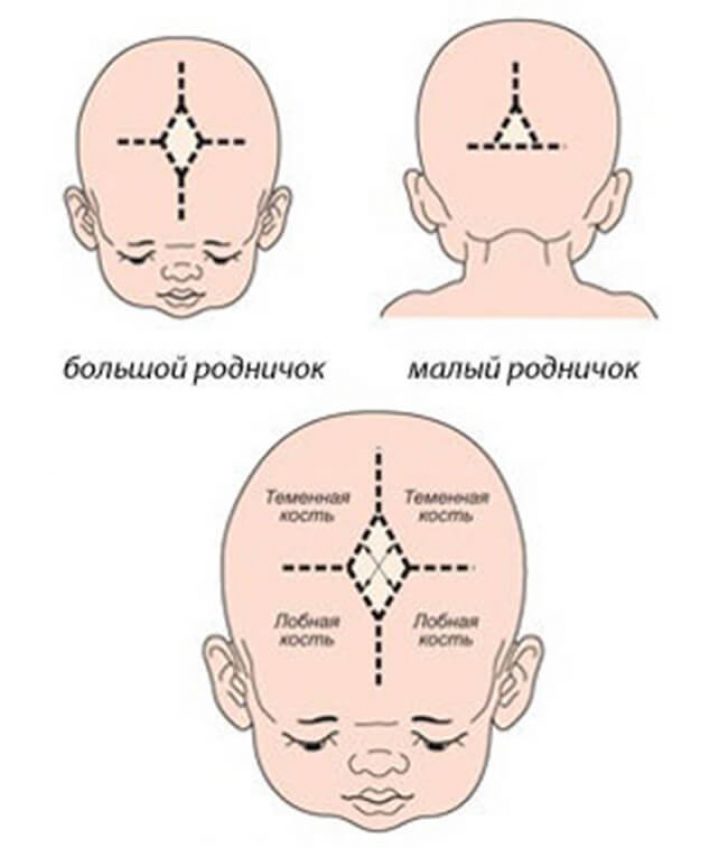 Пальпаторно левой рукой найти большой родничокПровести по коже над родничком пальцами левой руки поглаживающим движениемОпределить ,находятся ли ткани ,закрывающие родничок, на уровне костей черепа или нет(западают или выбухают)Наложить правой  рукой сантиметровую ленту между двумя сторонами большого родничкаПовторить измерение между двумя другими сторонами родничка(так как родничок имеет форму ромба)Записать результатОбработать сантиметровую ленту повторноВымыть и осушить рукиПреподаватель демонстрирует на фантоме алгоритм проведения манипуляции)Определение эластичности кожиЦель: выявить признаки обезвоживания, нарушения питанияАЛГОРИТМ ПРОВЕДЕНИЯ МАНИПУЛЯЦИИ:Психологическая подготовка мамы и ребёнкаВымыть и осушить рукиУложить или усадить ребёнкаЗахватить большим и указательным пальцами правой руки кожу в складку на животе сбоку от пупкаРазжать пальцы,наблюдая за скоростью распрямления кожной складкиПримечание:На животе у маленьких детей пожкожно-жировой слой выражен слабо,что обеспечивает достоверность исследования.В норме кожа сразу распрямляется,изменение скорости распрямления кожной складки свидетельствует о дегитратации организмаЗаписать результатВымыть и осушить рукиПреподаватель демонстрирует на фантоме алгоритм проведения манипуляции)Определение тургора тканейЦель: выявить признаки обезвоживания, нарушения питанияАЛГОРИТМ ПРОВЕДЕНИЯ МАНИПУЛЯЦИИ:Психологическая подготовка мамы и ребёнкаВымыть и осушить рукиУложить или усадить ребёнкаЗахватить большим и указательным пальцами правой руки кожу и подкожно-жировую клетчатку в складку в области внутренней поверхности бедра или плечаОсторожно сдавить пальцами мягкие тканиОценить тургор тканей по тому сопротивлению, которое ощущается при сдавливанииПримечание: мышечный слой в этих местах выражен слабо, что обеспечивает достоверность исследования. При обезвоживании организма и нарушениях питания тургор тканей снижается.Преподаватель демонстрирует на фантоме алгоритм проведения манипуляции)Осмотр зеваЦель: оценить состояние слизистой оболочки дужек мягкого неба, миндалин, задней стенки глотки.Оснащение:Стерильный шпательЕмкость с дезрастворомПерчаткиОБЯЗАТЕЛЬНОЕ УСЛОВИЕ:хорошее освещениеАЛГОРИТМ ПРОВЕДЕНИЯ МАНИПУЛЯЦИИ:Психологическая подготовка мамы и ребёнкаВымыть и осушить рукиНадеть перчаткиУсадить ребёнка лицом к источнику света и при необходимости зафиксировать его с помощью помощника:Ноги ребёнка помощник обхватывает своими ногамиРуки и туловище фиксирует одной рукойГолову держит, положив ладонь другой руки на лоб ребёнкуПопросить ребёнка широко открыть рот и шпателем нажать на   корень языкаПримечание:ребёнку младшего возраста открыть рот с помощью шпателя, взяв его как писчее перо правой рукой, ввести в ротовую полость до зубов, повернуть ребром и провести по боковой поверхности десен до места окончания зубов, после чего перевернуть его плашмя, переместить на корень языка и резко нажатьОсмотреть и оценить состояние слизистой оболочки дужек, мягкого неба, миндалин, задней стенки глоткиПогрузить использованный шпатель в дезрастворСнять перчаткиВымыть и осушить рукиЗаписать результатПреподаватель демонстрирует на фантоме алгоритм проведения манипуляции)Определение ЧДДЦель:определить основные характеристики дыхания.Оснащение:часы ,ручка, температурный лист.Обязательное условие: считать строго за 1 минуту.Выполнение процедуры:Психологическая подготовка мамы и ребёнкаВымыть и осушить рукиУдобно уложить ребёнка ,чтобы видеть его грудь и животОсуществить визуальное наблюдение за движениями грудной клетки и передней брюшной стенкиОпределить тип дыхания и подсчитать дыхательные движения строго за 1 минутуЕсли визуальный подсчёт дыхательных движений не возможен,то положить руку на грудную клетку или живот ребёнка в зависимости от возраста и подсчитать ЧДДЗаписать результаты исследования в температурный листВымыть и осушить рукиПреподаватель демонстрирует на фантоме алгоритм проведения манипуляции)Исследование пульсаЦель: определить основные характеристики пульса.Оснащение: часы, ручка, температурный лист.Обязательное условие: считать строго за 1 минуту в состоянии покоя.Выполнение процедурыПсихологическая подготовка мамы и ребёнкаВымыть и осушить рукиУложить или усадить ребёнка, при этом кисть и предплечье не должны быть «на вису»Слегка прижать 2,3,4-м пальцами лучевую артерию и почувствовать пульсацию артерииПримечание:у детей до года пульс чаще определяют на височной артерии, а у детей старше 2-х лет на лучевой артерии; у детей первых 2-х лет жизни исследование проводят 2,3 пальцами. Пульс у детей можно исследовать также на плечевой ,сонной бедренной артериях.Взять часы и строго за 1 минуту произвести подсчет пульсаПрижать артерию немнрого сильнее к лучевой кости и определить напряжение пульса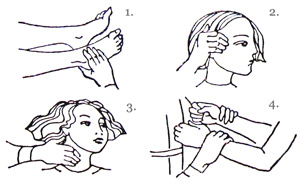 Примечаение:если пульсация ослабевает при умеренном нажатии-напряжение хорошее,если полностью прекращается-напряжение слабое,если пульсация не ослабевает-пульс напряжённый      7.  Записать результат в температурный лист8. Вымыть и осушить рукиПреподаватель демонстрирует на фантоме алгоритм проведения манипуляции)Постановка реакции МантуЦель: диагностическаяОснащение:стерильный столик с ватными шариками, салфетками, пинцет, перчатки, туберкулиновый шприц, туберкулин, емкости с дезраствором,70% этиловый спирт.Подготовка к процедуре: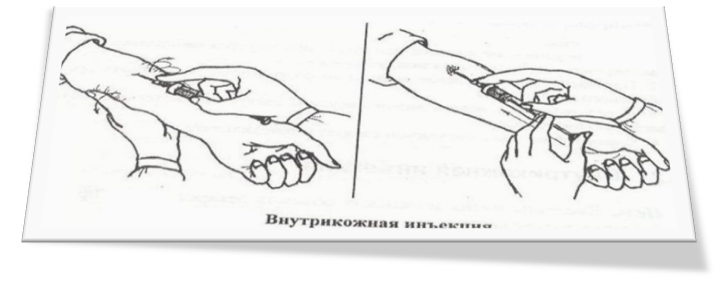 Подготовить необходимое оснащениеВымыть и осушить рукиНадеть перчаткиДостать из упаковки ампулу с туберкулином. Протереть шейку ампулы ватным шариком, смоченным 70%спиртом.Надрезать наждачным диском и надломить (отработанный ватный шарик сбросить в ёмкость с дезраствором).Вскрыть упаковку с туберкулиновым шприцем, надеть на него иглу с колпачком, зафиксировать иглу на канюле.Снять с иглы колпачекВзять ампулу с туберкулином и набрать в шприц 0,2 мл препаратаВыпустить воздух из шприца до 0,1 млПоложить шприц внутрь стерильного лоткаМарлевым шариком(стерильной спиртовой салфеткой)смоченным в 70% этиловом спирте,обработать наружную поверхность средней трети предплечья пациента(сбросить ватный шарик в емкость с дезраствором)Растянуть между 1и 2 пальцами левой руки кожу инъекционного поляВвести иглу срезом вверх под углом 10-15* и медленно внутрикожно ввести туберкулин, под визуальным контролем образования лимонной корочкиИзвлечь иглуМесто инъекции спиртом не обрабатывать!Сбросить туберкулиновый шприц в емкость с дезрастворомСнять перчатки сбросить их в дезрастворПригласить пациента для оценки пробы Манту на третий день после её проведения.(Оценка туберкулиновой пробы проводится через 48-72 часа.)Преподаватель демонстрирует на фантоме алгоритм проведения манипуляции)Мазок из носа и зеваЦель: собрать материал для бактериологического исследования.Оснащение:— резиновые перчатки, маска;— стерильные пробирки с сухими ватными тампонами(2 шт.);— штатив для пробирок;— стерильный шпатель в лотке;— бланк-направление в лабораторию;Обязательное условие: забор материала из зева проводитьнатощак, до орошения или полоскания горла.Подготовка к процедуре• Объяснить маме / ребенку цельи ход проведения процедуры, получитьсогласие•Подготовить необходимое оснащение• Выписать направление в лабораторию• Вымыть и осушить руки, надетьмаску, перчатки• Поставить на инструментальныйстолик необходимое оснащение(расположив по правую руку)• Промаркироватьпробирки «Н» , «3» (нос, зев)• Усадить ребенка лицом к источникусвета и при необходимости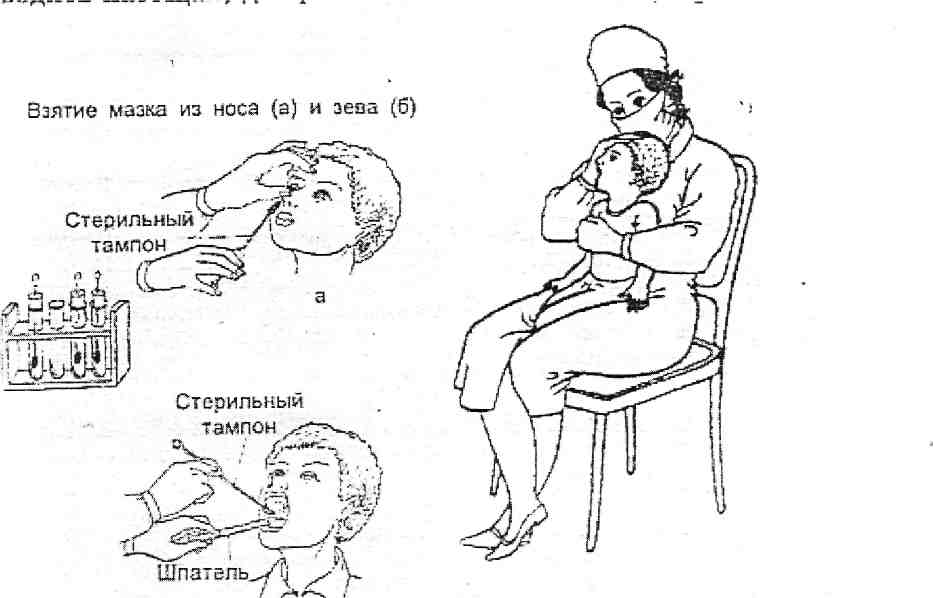 зафиксировать его с помощью помощника:а) ноги ребенка помощник обхватываетсвоими ногами;б) руки и туловище фиксирует однойрукой;в) голову держит, положив ладоньдругой руки на лоб ребенкуВыполнение процедуры• Извлечь ватный тампон из пробирки,маркированной знаком«Н», взяв его правой рукой запробку, в которую он вмонтирован• Большим пальцем левой рукиприподнять кончик носа ребенка• Осторожно ввести тампон вращательнымидвижениями в одинносовой ход, затем в другой, плотноприкасаясь к их стенкам•Собрав материал, поместитьтампон в пробирку, не касаясь еекраев• Попросить ребенка широко открытьрот и шпателем нажать накорень языкаВыполнение процедурыПримечание: ребенку младшеговозраста открыть рот с помощьюшпателя, взяв его, как писчее перо,левой рукой, ввести в ротовую полостьдо зубов, повернуть реброми провести по боковой поверхностидесен до места окончания зубов,после чего перевернуть егоплашмя, поместить на корень языкаи резко нажать на него• Извлечь ватный тампон из пробирки,маркированной знаком«3», взяв его правой рукой запробку, в которую он вмонтирован• Осторожно, не касаясь языка ищек, ввести тампон в полость рта• Снять тампоном слизь с нёбныхдужек и миндалин в следующейпоследовательности: дужка — миндалина— язычок — дужка —миндалинаПримечание: при наличиипленки в зеве и подозрении надифтерию - материал собирать награнице здоровой и пораженнойткани• Максимальное скопление дифтерийныхпалочек отмечается вданных участках• Извлечь тампон из ротовой полостии поместить в пробирку, некасаясь ее краев• Вымыть и обработать антисептическимматериалом руки в перчатках• Снять маску, перчатки•Вымыть и осушить руки• Отправить материал в бактериологическуюлабораторию в сопровождениинаправления (не позднее3 часов после забора при условиихранения в холодильнике)Преподаватель демонстрирует на фантоме алгоритм проведения манипуляции)СБОР МОЧИ НА ОБЩИЙ АНАЛИЗ У МАЛЬЧИКАГРУДНОГО ВОЗРАСТАЦель: определить патологические изменения в моче.Оснащение:сухая чистая баночка для мочи с этикеткой (емкость 200 мл);клеенка;две пеленки;салфетка;пробирка (колба);бланк направления в клиническую лабораторию;резиновые перчатки.Подготовительный этап выполнения манипуляцииВымыть и осушить руки. Надеть резиновые перчатки.Объяснить маме цель и ход манипуляции.Подготовить необходимое оснащениеВыписать направление в клиническую лабораториюРазложить клеенкку,сверху постелить пелёнкуПодмыть мальчика под проточной водой36*-37*,просушить салфеткой половые органы ребёнка промокательными движениями.Основной этап выполнения манипуляцииУложить мальчика на спину на пеленку, проложив междуПоместить на пелёнке  пробирку (колбу), зафиксироватьее к коже лобка ребенка лейкопластырем. Дождаться мочеиспускания.Примечание: при длительном отсутствии мочеиспускания открыть кран с водой или напоить ребёнка водой.Снять пробирку, осушить половые органы ребенка салфеткой промокательными движениями.Заключительный этап выполнения манипуляцииСлить осторожно собранную мочу из пробирки в сухую чистуюбаночку с этикеткой.Снять перчатки. Вымыть и осушить руки.Отправить мочу в клиническую  лабораторию не позднее 1 часа после сбора.Преподаватель демонстрирует на фантоме алгоритм проведения манипуляции)СБОР МОЧИ НА ОБЩИЙ АНАЛИЗУ ДЕВОЧКИ ГРУДНОГО ВОЗРАСТАЦель: определить патологические изменения в моче.Оснащение:резиновый круг;сухая чистая баночка для мочи с этикеткой (емкость 200 мл),клеенка;две пеленки;салфетка;тарелка (лоток);бланк направления в клиническую лабораторию;резиновые перчатки.Подготовительный этап выполнения манипуляцииВымыть и осушить руки. Надеть резиновые перчатки.Подготовить необходимое оснащение.Объяснить родителям цель и ход манипуляции.Выписать направление в клиническую лабораторию и прикрепитьэтикетку на баночку.Разложить клеенку, поставить на нее тарелку (лоток).Надуть резиновый круг и обернуть его клеенкой.Уложить на тарелку (лоток) обернутый пеленками круг.Подмыть девочку под проточной водой 36—37°С (внаправлениисперединазад).Просушитьсалфеткойполовыеорганыребенкапромокательнымидвижениями.Основной этап выполнения манипуляцииУложитьдевочкунаспинунарезиновыйкругидождатьсямочеиспускания.Примечание. Придлительномотсутствиимочеиспусканияоткрытькрансводойилинапоитьребенкаводой (длястимуляциимочеиспускания).Снятьдевочкускругапослемочеиспускания.Осушитьполовыеорганыребенкасалфеткойпромокательнымидвижениями.Заключительный этап выполнения манипуляцииСлитьосторожнособраннуюмочуизтарелки (лотка) всухуючистуюбаночкусэтикеткой.Снятьперчатки. Вымытьиосушитьруки.Отправитьмочувклиническуюлабораториюнепозднее 1 часа после сбора.Преподаватель демонстрирует на фантоме алгоритм проведения манипуляции)Задание на закрепление темы.1.При осмотре кожи ребенка оцениваетсяа) влажностьб) температурав) цветг) эластичность 2.При заболеваниях у детей подкожно-жировой слой уменьшается вначале в областиа) лицаб) рукв) ногг) живота3.Форма большого родничка у новорожденногоа) овальнаяб) округлаяв) треугольнаяг) ромбовидная4.Большой родничок у новорожденного располагается между костями черепаа) лобной и теменнымиб) теменнымив) затылочной и теменнымиг) височной и теменной5.Частота дыхательных движений у здорового ребенка грудного возраста составляет (в 1 мин.)а) 20-25б) 25-30в) 30-35г) 35-406.Частота пульса у ребенка 1 года составляет в 1 мин.а) 140-160б) 110- 120в) 90-100г) 70- 807.Формула 100 + n (n - число месяцев) применяется у ребенка старше 1 года для расчетаа) систолического АДб) диастолического АДв) пульсового давленияг) дефицита пульса8.Формула 76 + 2n (n - число месяцев) применяется у грудного ребенка для расчетаа) систолического АДб) диастолического АДв) пульсового давленияг) частоты дыхательных движений9.Количество сердечных сокращений  у ребенка 12 месяцев в норме (в минуту)а)  100б)  120 в)  140г)  16010.Частота дыхательных движений у ребенка 1 года  в норме (за минуту)а) 16 – 20б) 20 – 25 в) 30 – 35г) 40 – 6011.Наиболее взаимосвязаны свойства пульсаа) напряжение и наполнениеб) напряжение и ритмв) частота и ритмг) скорость  и частота12.Пульс ребенка 12 месяцев на постельном режиме составляет 140  ударов в минуту. Это можно назватьа) нормойб) тахикардиейв) брадикардиейг) аритмией13.Место определения пульса у новорожденного ребенкаа) сонная артерияб) плечевая артерияв) легочная артерияг) брюшная артерия14.Разность между систолическим и диастолическим давлением называетсяа) максимальным артериальным давлениемб) минимальным артериальным давлениемв) пульсовым артериальным давлением г) дефицитом пульса15.Тип дыхания у детей раннего возраста:а) диафрагмальныйб) смешанныйв) груднойг) брюшной 16.При постановке пробы Манту туберкулин вводята) внутрикожноб) подкожнов) внутримышечног) внутривенно17.Раннее выявление туберкулёза возможно приа) флюорографии, туберкулинодиагностикеб) обращении к врачув) лабораторной диагностикеЗадание №2.Отработка навыков по проведению манипуляций(студенты отрабатывают  алгоритмы проведения  манипуляций на фантомах)Эталоны ответов на тестовое задание по закреплению темы-в,г-г-г-а-г-б-б-а-б-в-а-б-а-в-б-в–аЭТАЛОНЫ ОТВЕТОВ НА ТЕСТОВЫЕ ЗАДАНИЯ (входной контроль уровня знаний) по теме: «СЕСТРИНСКАЯ ПОМОЩЬ ПРИ ПОГРАНИЧНЫХ СОСТОЯНИЯХ, НАСЛЕДСТВЕННЫХ И ВРОЖДЕННЫХ ЗАБОЛЕВАНИЯХ НОВОРОЖДЕННЫХ, УХОДЕ ЗА НЕДОНОШЕННЫМИ ДЕТЬМИ»1 ВАРИАНТ1. г        2. а        3. в        4. а        5. в        6. г        7. г        8. а9. в        10. б        11. в        12. б        13. в        14. в        15. б        2 ВАРИАНТ1. а        2. а        3. а        4. г        5. б        6. а        7. а        8. б        9. г        10. б        11. г        12. г        13. а        14. г        15. в        Задание для внеаудиторной самостоятельной работы.Выучить теоретический материал.№п/пСтруктурный элемент занятияВремя1.2. 3.4.5.6.7.Организационная частьМотивация и целевая установкаВходной контроль уровня знанийСообщение теоретического материала преподавателемЗадания на закрепления темыПодведение итогов занятияДомашнее задание5 мин.10 мин.30 мин.60мин.60 мин.10 мин.5 мин.